Feudalism Notes:1. Feudalism:  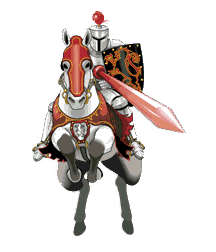 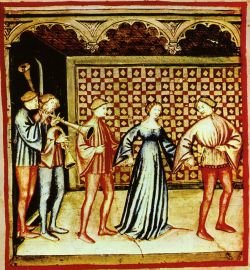 Social Hierarchy:           